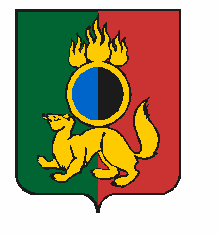 АДМИНИСТРАЦИЯ ГОРОДСКОГО ОКРУГА ПЕРВОУРАЛЬСКПОСТАНОВЛЕНИЕг. ПервоуральскПОСТАНОВЛЯЕТ:02.04.2024№834Об установлении публичного сервитутаВ соответствии со статьей 23, пунктом 1 статьи 39.37, пунктом 4 статьи 39.38, статьями 39.43, 39.45, 39.46, 39.50 Земельного кодекса Российской Федерации                 от 25 октября 2001 года № 136-ФЗ, Федеральным законом от 25 октября 2001 года          № 137-ФЗ «О введении в действие Земельного кодекса Российской Федерации», Федеральным законом от 06 октября 2003 года № 131-ФЗ «Об общих принципах организации местного самоуправлении в Российской Федерации», Инвестиционной программой акционерного общества «Облкоммунэнерго» (город Екатеринбург) на 2020-2024 годы, утвержденной Приказом Министерства энергетики и жилищно-коммунального хозяйства Правительства Свердловской области от 26 июля 2019 года   № 278 (в редакции Приказа от 27 октября 2021 года № 455), рассмотрев ходатайство акционерного общества «Облкоммунэнерго» (ИНН/КПП 6671028735/665801001,     ОГРН 1156658098266, юридический адрес: город Екатеринбург, улица Московская, строение 48Г, офис 2), договор аренды муниципального электросетевого имущества городского округа Первоуральск от 31 марта 2011 года № 7, акт натурного технического обследования лесного участка от 07 сентября 2023 года № 28/3, раздел проектной документации по реконструкции ЛЭП-6 кВ ф. «Свинокомплекс-1» (от РП-9), город Первоуральск «Рекультивация земель» №_15-РЗ от 02 февраля 2024 года, плановый материал, Администрация городского округа ПервоуральскУстановить в интересах акционерного общества «Облкоммунэнерго» публичный сервитут площадью 35523 кв. метра, сроком на 49 лет, в целях размещения объекта электросетевого хозяйства: «Реконструкция ЛЭП-6 кВ ф. «Свинокомплекс-1» (от РП-9), (инв. № 0029241), город Первоуральск, (№_15)» в отношении:земель, находящихся в государственной собственности, расположенных в кадастровом квартале 66:58:2902001, площадью 2330 кв. метров;земель, находящихся в государственной собственности, расположенных в кадастровом квартале 66:58:0103001, площадью 8162 кв. метра;земель, находящихся в государственной собственности, расположенных в кадастровом квартале 66:58:0103003, площадью 630 кв. метров;земель, находящихся в государственной собственности, расположенных в кадастровом квартале 66:58:0105004, площадью 1835 кв. метров;земель, находящихся в государственной собственности, расположенных в кадастровом квартале 66:58:0105001, площадью 177 кв. метров;земель, находящихся в государственной собственности, расположенных в кадастровом квартале 66:58:0107001, площадью 425 кв. метров;части земельного участка с кадастровым номером 66:58:0000000:123 площадью 1200 кв. метров, расположенного по адресу: Свердловская область,                 город Первоуральск, Билимбаевское лесничество Первоуральское участковое лесничество участок Первоуральский квартал 57 (части выделов 14, 21);части земельного участка с кадастровым номером 66:58:0000000:133 площадью 1860 кв. метров, расположенного по адресу: Свердловская область,                город Первоуральск, Билимбаевское лесничество Первоуральское участковое лесничество урочище СХПК «Первоуральский» квартал 3 (части выделов 22, 23, 57);части земельного участка с кадастровым номером 66:58:2902001:2 площадью 185 кв. метров, расположенного по адресу: Свердловская область,                город Первоуральск, территория ФОК Гагаринский, 1;части земельного участка с кадастровым номером 66:58:2902001:245 площадью 1449 кв. метров, расположенного по адресу: Свердловская область,                  город Первоуральск;части земельного участка с кадастровым номером 66:58:2902001:1358 площадью 28 кв. метров, расположенного по адресу: Свердловская область,                  город Первоуральск, ПСХК «Первоуральский»;части земельного участка с кадастровым номером 66:58:2902001:2263 площадью 260 кв. метров, расположенного по адресу: Свердловская область,                  город Первоуральск;части земельного участка с кадастровым номером 66:58:2902001:246 площадью 2000 кв. метров, расположенного по адресу: Свердловская область,                  город Первоуральск;части земельного участка с кадастровым номером 66:58:0103001:59 площадью 13281 кв. метр, расположенного по адресу: Свердловская область,                  город Первоуральск, улица ПОЛОННАЯ ГОРКА;части земельного участка с кадастровым номером 66:58:0000000:147 площадью 80 кв. метров, расположенного по адресу: Свердловская область,                  город Первоуральск, улица III-го Интернационала;части земельного участка с кадастровым номером 66:58:0107001:660 площадью 890 кв. метров, расположенного по адресу: Свердловская область,                  город Первоуральск;части земельного участка с кадастровым номером 66:58:0107001:243 площадью 110 кв. метров, расположенного по адресу: Свердловская область,                  город Первоуральск, объездная дорога от улицы Вайнера до плотины Верхнего пруда (участок дороги № 1);части земельного участка с кадастровым номером 66:58:0107001:262 площадью 371 кв. метр, расположенного по адресу: Свердловская область,                  город Первоуральск, лесной квартал 30, земельный участок № 1;части земельного участка с кадастровым номером 66:58:0103001:27 площадью 250 кв. метров, расположенного по адресу: Свердловская область,                  город Первоуральск, Верхне-Шайтанское водохранилище.Утвердить границы публичного сервитута, согласно схеме расположения границ публичного сервитута (Приложение № 1).Срок, в течении которого использование земель и частей земельных участков и (или) расположенных на них объектов недвижимого имущества в соответствии с их разрешенным использованием будет невозможно или существенно затруднено в связи с осуществлением сервитута - 3 месяца.Установить в соответствии с пунктами 3, 4, 5 статьи 39.46 Земельного кодекса Российской Федерации размер платы за публичный сервитут, согласно следующему расчету:Исходные данные для расчета:площадь земель, в отношении которых устанавливается публичный сервитут (согласно схеме расположения границ публичного сервитута): 2330 кв. метров;средний уровень кадастровой стоимости земель городского округа Первоуральск: 325,01 руб./кв.м. (Приказ Министерства по управлению государственным имуществом Свердловской области от 21 ноября 2022 года N 5500 «Об утверждении результатов определения кадастровой стоимости земельных участков, расположенных на территории Свердловской области»);размер платы (в процентах от кадастровой стоимости земельного участка): 0,1% (пункты 4, 5 статьи 39.46 Земельного кодекса Российской Федерации).Определяющая формула расчета:Размер платы за публичный сервитут = Средний уровень кадастровой стоимости * Площадь земель, в отношении которых устанавливается публичный сервитут * 0,1/100 * Период расчета.Расчет произведен: 325,01*2330*0,1/100*49 лет.Размер платы: 37106,39 рублей.Исходные данные для расчета:площадь земель, в отношении которых устанавливается публичный сервитут (согласно схеме расположения границ публичного сервитута): 8162 кв. метра;средний уровень кадастровой стоимости земель городского округа Первоуральск: 325,01 руб./кв.м. (Приказ Министерства по управлению государственным имуществом Свердловской области от 21 ноября 2022 года N 5500 «Об утверждении результатов определения кадастровой стоимости земельных участков, расположенных на территории Свердловской области»);размер платы (в процентах от кадастровой стоимости земельного участка): 0,1% (пункты 4, 5 статьи 39.46 Земельного кодекса Российской Федерации).Определяющая формула расчета:Размер платы за публичный сервитут = Средний уровень кадастровой стоимости * Площадь земель, в отношении которых устанавливается публичный сервитут * 0,1/100 * Период расчета.Расчет произведен: 325,01*8162*0,1/100*49 лет.Размер платы: 129983,85 рублей.Исходные данные для расчета:площадь земель, в отношении которых устанавливается публичный сервитут (согласно схеме расположения границ публичного сервитута): 630 кв. метров;средний уровень кадастровой стоимости земель городского округа Первоуральск: 325,01 руб./кв.м. (Приказ Министерства по управлению государственным имуществом Свердловской области от 21 ноября 2022 года N 5500 «Об утверждении результатов определения кадастровой стоимости земельных участков, расположенных на территории Свердловской области»);размер платы (в процентах от кадастровой стоимости земельного участка): 0,1% (пункты 4, 5 статьи 39.46 Земельного кодекса Российской Федерации).Определяющая формула расчета:Размер платы за публичный сервитут = Средний уровень кадастровой стоимости * Площадь земель, в отношении которых устанавливается публичный сервитут * 0,1/100 * Период расчета.Расчет произведен: 325,01*630*0,1/100*49 лет.Размер платы: 10033,06 рублей.Исходные данные для расчета:площадь земель, в отношении которых устанавливается публичный сервитут (согласно схеме расположения границ публичного сервитута): 1835 кв. метров;средний уровень кадастровой стоимости земель городского округа Первоуральск: 325,01 руб./кв.м. (Приказ Министерства по управлению государственным имуществом Свердловской области от 21 ноября 2022 года N 5500 «Об утверждении результатов определения кадастровой стоимости земельных участков, расположенных на территории Свердловской области»);размер платы (в процентах от кадастровой стоимости земельного участка): 0,1% (пункты 4, 5 статьи 39.46 Земельного кодекса Российской Федерации).Определяющая формула расчета:Размер платы за публичный сервитут = Средний уровень кадастровой стоимости * Площадь земель, в отношении которых устанавливается публичный сервитут * 0,1/100 * Период расчета.Расчет произведен: 325,01*1835*0,1/100*49 лет.Размер платы: 29223,27 рублей.Исходные данные для расчета:площадь земель, в отношении которых устанавливается публичный сервитут (согласно схеме расположения границ публичного сервитута): 177 кв. метров;средний уровень кадастровой стоимости земель городского округа Первоуральск: 325,01 руб./кв.м. (Приказ Министерства по управлению государственным имуществом Свердловской области от 21 ноября 2022 года N 5500 «Об утверждении результатов определения кадастровой стоимости земельных участков, расположенных на территории Свердловской области»);размер платы (в процентах от кадастровой стоимости земельного участка): 0,1% (пункты 4, 5 статьи 39.46 Земельного кодекса Российской Федерации).Определяющая формула расчета:Размер платы за публичный сервитут = Средний уровень кадастровой стоимости * Площадь земель, в отношении которых устанавливается публичный сервитут * 0,1/100 * Период расчета.Расчет произведен: 325,01*177*0,1/100*49 лет.Размер платы: 2818,81 рублей.Исходные данные для расчета:площадь земель, в отношении которых устанавливается публичный сервитут (согласно схеме расположения границ публичного сервитута): 425 кв. метров;средний уровень кадастровой стоимости земель городского округа Первоуральск: 325,01 руб./кв.м. (Приказ Министерства по управлению государственным имуществом Свердловской области от 21 ноября 2022 года N 5500 «Об утверждении результатов определения кадастровой стоимости земельных участков, расположенных на территории Свердловской области»);размер платы (в процентах от кадастровой стоимости земельного участка): 0,1% (пункты 4, 5 статьи 39.46 Земельного кодекса Российской Федерации).Определяющая формула расчета:Размер платы за публичный сервитут = Средний уровень кадастровой стоимости * Площадь земель, в отношении которых устанавливается публичный сервитут * 0,1/100 * Период расчета.Расчет произведен: 325,01*425*0,1/100*49 лет.Размер платы: 6768,33 рублей.Исходные данные для расчета:-	площадь земельного участка, в отношении которого устанавливается публичный сервитут: 968495 кв. метров;-	кадастровая стоимость земельного участка: 2653676,3 рублей;-	кадастровая стоимость 1 кв.метра земельного участка: 2,74 руб./кв.м.;-	площадь части земельного участка, в отношении которого устанавливается публичный сервитут (согласно схеме расположения границ публичного сервитута):  13281 кв. метр;-	размер платы (в процентах от кадастровой стоимости земельного участка): 0,1% (пункт 4 статьи 39.46 Земельного кодекса Российской Федерации).Определяющая формула расчета:Размер платы за публичный сервитут = Кадастровая стоимость 1 кв.м. земельного участка * Площадь части земельного участка, в отношении которого устанавливается публичный сервитут * 0,1/100 * Период расчета.Расчет произведен: 2,74*13281*0,1/100*49 лет.Размер платы: 1783,11 рублей.Исходные данные для расчета:-	площадь земельного участка, в отношении которого устанавливается публичный сервитут: 22751 кв. метр;-	кадастровая стоимость земельного участка: 3334386,56 рублей;-	кадастровая стоимость 1 кв.метра земельного участка: 146,56 руб./кв.м.;-	площадь части земельного участка, в отношении которого устанавливается публичный сервитут (согласно схеме расположения границ публичного сервитута):        80 кв. метров;-	размер платы (в процентах от кадастровой стоимости земельного участка): 0,1% (пункт 4 статьи 39.46 Земельного кодекса Российской Федерации).Определяющая формула расчета:Размер платы за публичный сервитут = Кадастровая стоимость 1 кв.м. земельного участка * Площадь части земельного участка, в отношении которого устанавливается публичный сервитут * 0,1/100 * Период расчета.Расчет произведен: 146,56*80*0,1/100*49 лет.Размер платы: 574,52 рублей.Исходные данные для расчета:-	площадь земельного участка, в отношении которого устанавливается публичный сервитут: 12108 кв. метров;-	кадастровая стоимость земельного участка: 3635305,92 рублей;-	кадастровая стоимость 1 кв.метра земельного участка: 300,24 руб./кв.м.;-	площадь части земельного участка, в отношении которого устанавливается публичный сервитут (согласно схеме расположения границ публичного сервитута):      110 кв. метров;-	размер платы (в процентах от кадастровой стоимости земельного участка): 0,1% (пункт 4 статьи 39.46 Земельного кодекса Российской Федерации).Определяющая формула расчета:Размер платы за публичный сервитут = Кадастровая стоимость 1 кв.м. земельного участка * Площадь части земельного участка, в отношении которого устанавливается публичный сервитут * 0,1/100 * Период расчета.Расчет произведен: 300,24*110*0,1/100*49 лет.Размер платы: 1618,29 рублей.Исходные данные для расчета:-	площадь земельного участка, в отношении которого устанавливается публичный сервитут: 42834 кв. метра;-	кадастровая стоимость земельного участка: 18882083,88 рублей;-	кадастровая стоимость 1 кв.метра земельного участка: 440,82 руб./кв.м.;-	площадь части земельного участка, в отношении которого устанавливается публичный сервитут (согласно схеме расположения границ публичного сервитута):      250 кв. метров;-	размер платы (в процентах от кадастровой стоимости земельного участка): 0,1% (пункт 4 статьи 39.46 Земельного кодекса Российской Федерации).Определяющая формула расчета:Размер платы за публичный сервитут = Кадастровая стоимость 1 кв.м. земельного участка * Площадь части земельного участка, в отношении которого устанавливается публичный сервитут * 0,1/100 * Период расчета.Расчет произведен: 440,82*250*0,1/100*49 лет.Размер платы: 5400,05 рублей.Реквизиты для перечисления платы:График проведения работ при осуществлении деятельности, для обеспечения которой устанавливается публичный сервитут, установить согласно Приложению № 2.Обязать акционерное общество «Облкоммунэнерго»:заключить с правообладателями земельных участков с кадастровыми номерами 66:58:0000000:123, 66:58:0000000:133, 66:58:2902001:2, 66:58:2902001:245, 66:58:2902001:1358, 66:58:2902001:2263, 66:58:2902001:246, 66:58:0107001:660, 66:58:0107001:262 соглашения об осуществлении публичного сервитута, предусматривающие размер платы за публичный сервитут;привести земли и земельные участки в состояние, пригодное для использования в соответствии с разрешенным использованием, в срок не позднее чем три месяца после завершения реконструкции инженерного сооружения, для размещения которого был установлен публичный сервитут.Публичный сервитут считается установленным со дня внесения сведений  о нем в Единый государственный реестр недвижимости.Настоящее постановление разместить на официальном сайте Администрации городского округа Первоуральск в информационно-телекоммуникационной сети «Интернет».Установить в интересах акционерного общества «Облкоммунэнерго» публичный сервитут площадью 35523 кв. метра, сроком на 49 лет, в целях размещения объекта электросетевого хозяйства: «Реконструкция ЛЭП-6 кВ ф. «Свинокомплекс-1» (от РП-9), (инв. № 0029241), город Первоуральск, (№_15)» в отношении:земель, находящихся в государственной собственности, расположенных в кадастровом квартале 66:58:2902001, площадью 2330 кв. метров;земель, находящихся в государственной собственности, расположенных в кадастровом квартале 66:58:0103001, площадью 8162 кв. метра;земель, находящихся в государственной собственности, расположенных в кадастровом квартале 66:58:0103003, площадью 630 кв. метров;земель, находящихся в государственной собственности, расположенных в кадастровом квартале 66:58:0105004, площадью 1835 кв. метров;земель, находящихся в государственной собственности, расположенных в кадастровом квартале 66:58:0105001, площадью 177 кв. метров;земель, находящихся в государственной собственности, расположенных в кадастровом квартале 66:58:0107001, площадью 425 кв. метров;части земельного участка с кадастровым номером 66:58:0000000:123 площадью 1200 кв. метров, расположенного по адресу: Свердловская область,                 город Первоуральск, Билимбаевское лесничество Первоуральское участковое лесничество участок Первоуральский квартал 57 (части выделов 14, 21);части земельного участка с кадастровым номером 66:58:0000000:133 площадью 1860 кв. метров, расположенного по адресу: Свердловская область,                город Первоуральск, Билимбаевское лесничество Первоуральское участковое лесничество урочище СХПК «Первоуральский» квартал 3 (части выделов 22, 23, 57);части земельного участка с кадастровым номером 66:58:2902001:2 площадью 185 кв. метров, расположенного по адресу: Свердловская область,                город Первоуральск, территория ФОК Гагаринский, 1;части земельного участка с кадастровым номером 66:58:2902001:245 площадью 1449 кв. метров, расположенного по адресу: Свердловская область,                  город Первоуральск;части земельного участка с кадастровым номером 66:58:2902001:1358 площадью 28 кв. метров, расположенного по адресу: Свердловская область,                  город Первоуральск, ПСХК «Первоуральский»;части земельного участка с кадастровым номером 66:58:2902001:2263 площадью 260 кв. метров, расположенного по адресу: Свердловская область,                  город Первоуральск;части земельного участка с кадастровым номером 66:58:2902001:246 площадью 2000 кв. метров, расположенного по адресу: Свердловская область,                  город Первоуральск;части земельного участка с кадастровым номером 66:58:0103001:59 площадью 13281 кв. метр, расположенного по адресу: Свердловская область,                  город Первоуральск, улица ПОЛОННАЯ ГОРКА;части земельного участка с кадастровым номером 66:58:0000000:147 площадью 80 кв. метров, расположенного по адресу: Свердловская область,                  город Первоуральск, улица III-го Интернационала;части земельного участка с кадастровым номером 66:58:0107001:660 площадью 890 кв. метров, расположенного по адресу: Свердловская область,                  город Первоуральск;части земельного участка с кадастровым номером 66:58:0107001:243 площадью 110 кв. метров, расположенного по адресу: Свердловская область,                  город Первоуральск, объездная дорога от улицы Вайнера до плотины Верхнего пруда (участок дороги № 1);части земельного участка с кадастровым номером 66:58:0107001:262 площадью 371 кв. метр, расположенного по адресу: Свердловская область,                  город Первоуральск, лесной квартал 30, земельный участок № 1;части земельного участка с кадастровым номером 66:58:0103001:27 площадью 250 кв. метров, расположенного по адресу: Свердловская область,                  город Первоуральск, Верхне-Шайтанское водохранилище.Утвердить границы публичного сервитута, согласно схеме расположения границ публичного сервитута (Приложение № 1).Срок, в течении которого использование земель и частей земельных участков и (или) расположенных на них объектов недвижимого имущества в соответствии с их разрешенным использованием будет невозможно или существенно затруднено в связи с осуществлением сервитута - 3 месяца.Установить в соответствии с пунктами 3, 4, 5 статьи 39.46 Земельного кодекса Российской Федерации размер платы за публичный сервитут, согласно следующему расчету:Исходные данные для расчета:площадь земель, в отношении которых устанавливается публичный сервитут (согласно схеме расположения границ публичного сервитута): 2330 кв. метров;средний уровень кадастровой стоимости земель городского округа Первоуральск: 325,01 руб./кв.м. (Приказ Министерства по управлению государственным имуществом Свердловской области от 21 ноября 2022 года N 5500 «Об утверждении результатов определения кадастровой стоимости земельных участков, расположенных на территории Свердловской области»);размер платы (в процентах от кадастровой стоимости земельного участка): 0,1% (пункты 4, 5 статьи 39.46 Земельного кодекса Российской Федерации).Определяющая формула расчета:Размер платы за публичный сервитут = Средний уровень кадастровой стоимости * Площадь земель, в отношении которых устанавливается публичный сервитут * 0,1/100 * Период расчета.Расчет произведен: 325,01*2330*0,1/100*49 лет.Размер платы: 37106,39 рублей.Исходные данные для расчета:площадь земель, в отношении которых устанавливается публичный сервитут (согласно схеме расположения границ публичного сервитута): 8162 кв. метра;средний уровень кадастровой стоимости земель городского округа Первоуральск: 325,01 руб./кв.м. (Приказ Министерства по управлению государственным имуществом Свердловской области от 21 ноября 2022 года N 5500 «Об утверждении результатов определения кадастровой стоимости земельных участков, расположенных на территории Свердловской области»);размер платы (в процентах от кадастровой стоимости земельного участка): 0,1% (пункты 4, 5 статьи 39.46 Земельного кодекса Российской Федерации).Определяющая формула расчета:Размер платы за публичный сервитут = Средний уровень кадастровой стоимости * Площадь земель, в отношении которых устанавливается публичный сервитут * 0,1/100 * Период расчета.Расчет произведен: 325,01*8162*0,1/100*49 лет.Размер платы: 129983,85 рублей.Исходные данные для расчета:площадь земель, в отношении которых устанавливается публичный сервитут (согласно схеме расположения границ публичного сервитута): 630 кв. метров;средний уровень кадастровой стоимости земель городского округа Первоуральск: 325,01 руб./кв.м. (Приказ Министерства по управлению государственным имуществом Свердловской области от 21 ноября 2022 года N 5500 «Об утверждении результатов определения кадастровой стоимости земельных участков, расположенных на территории Свердловской области»);размер платы (в процентах от кадастровой стоимости земельного участка): 0,1% (пункты 4, 5 статьи 39.46 Земельного кодекса Российской Федерации).Определяющая формула расчета:Размер платы за публичный сервитут = Средний уровень кадастровой стоимости * Площадь земель, в отношении которых устанавливается публичный сервитут * 0,1/100 * Период расчета.Расчет произведен: 325,01*630*0,1/100*49 лет.Размер платы: 10033,06 рублей.Исходные данные для расчета:площадь земель, в отношении которых устанавливается публичный сервитут (согласно схеме расположения границ публичного сервитута): 1835 кв. метров;средний уровень кадастровой стоимости земель городского округа Первоуральск: 325,01 руб./кв.м. (Приказ Министерства по управлению государственным имуществом Свердловской области от 21 ноября 2022 года N 5500 «Об утверждении результатов определения кадастровой стоимости земельных участков, расположенных на территории Свердловской области»);размер платы (в процентах от кадастровой стоимости земельного участка): 0,1% (пункты 4, 5 статьи 39.46 Земельного кодекса Российской Федерации).Определяющая формула расчета:Размер платы за публичный сервитут = Средний уровень кадастровой стоимости * Площадь земель, в отношении которых устанавливается публичный сервитут * 0,1/100 * Период расчета.Расчет произведен: 325,01*1835*0,1/100*49 лет.Размер платы: 29223,27 рублей.Исходные данные для расчета:площадь земель, в отношении которых устанавливается публичный сервитут (согласно схеме расположения границ публичного сервитута): 177 кв. метров;средний уровень кадастровой стоимости земель городского округа Первоуральск: 325,01 руб./кв.м. (Приказ Министерства по управлению государственным имуществом Свердловской области от 21 ноября 2022 года N 5500 «Об утверждении результатов определения кадастровой стоимости земельных участков, расположенных на территории Свердловской области»);размер платы (в процентах от кадастровой стоимости земельного участка): 0,1% (пункты 4, 5 статьи 39.46 Земельного кодекса Российской Федерации).Определяющая формула расчета:Размер платы за публичный сервитут = Средний уровень кадастровой стоимости * Площадь земель, в отношении которых устанавливается публичный сервитут * 0,1/100 * Период расчета.Расчет произведен: 325,01*177*0,1/100*49 лет.Размер платы: 2818,81 рублей.Исходные данные для расчета:площадь земель, в отношении которых устанавливается публичный сервитут (согласно схеме расположения границ публичного сервитута): 425 кв. метров;средний уровень кадастровой стоимости земель городского округа Первоуральск: 325,01 руб./кв.м. (Приказ Министерства по управлению государственным имуществом Свердловской области от 21 ноября 2022 года N 5500 «Об утверждении результатов определения кадастровой стоимости земельных участков, расположенных на территории Свердловской области»);размер платы (в процентах от кадастровой стоимости земельного участка): 0,1% (пункты 4, 5 статьи 39.46 Земельного кодекса Российской Федерации).Определяющая формула расчета:Размер платы за публичный сервитут = Средний уровень кадастровой стоимости * Площадь земель, в отношении которых устанавливается публичный сервитут * 0,1/100 * Период расчета.Расчет произведен: 325,01*425*0,1/100*49 лет.Размер платы: 6768,33 рублей.Исходные данные для расчета:-	площадь земельного участка, в отношении которого устанавливается публичный сервитут: 968495 кв. метров;-	кадастровая стоимость земельного участка: 2653676,3 рублей;-	кадастровая стоимость 1 кв.метра земельного участка: 2,74 руб./кв.м.;-	площадь части земельного участка, в отношении которого устанавливается публичный сервитут (согласно схеме расположения границ публичного сервитута):  13281 кв. метр;-	размер платы (в процентах от кадастровой стоимости земельного участка): 0,1% (пункт 4 статьи 39.46 Земельного кодекса Российской Федерации).Определяющая формула расчета:Размер платы за публичный сервитут = Кадастровая стоимость 1 кв.м. земельного участка * Площадь части земельного участка, в отношении которого устанавливается публичный сервитут * 0,1/100 * Период расчета.Расчет произведен: 2,74*13281*0,1/100*49 лет.Размер платы: 1783,11 рублей.Исходные данные для расчета:-	площадь земельного участка, в отношении которого устанавливается публичный сервитут: 22751 кв. метр;-	кадастровая стоимость земельного участка: 3334386,56 рублей;-	кадастровая стоимость 1 кв.метра земельного участка: 146,56 руб./кв.м.;-	площадь части земельного участка, в отношении которого устанавливается публичный сервитут (согласно схеме расположения границ публичного сервитута):        80 кв. метров;-	размер платы (в процентах от кадастровой стоимости земельного участка): 0,1% (пункт 4 статьи 39.46 Земельного кодекса Российской Федерации).Определяющая формула расчета:Размер платы за публичный сервитут = Кадастровая стоимость 1 кв.м. земельного участка * Площадь части земельного участка, в отношении которого устанавливается публичный сервитут * 0,1/100 * Период расчета.Расчет произведен: 146,56*80*0,1/100*49 лет.Размер платы: 574,52 рублей.Исходные данные для расчета:-	площадь земельного участка, в отношении которого устанавливается публичный сервитут: 12108 кв. метров;-	кадастровая стоимость земельного участка: 3635305,92 рублей;-	кадастровая стоимость 1 кв.метра земельного участка: 300,24 руб./кв.м.;-	площадь части земельного участка, в отношении которого устанавливается публичный сервитут (согласно схеме расположения границ публичного сервитута):      110 кв. метров;-	размер платы (в процентах от кадастровой стоимости земельного участка): 0,1% (пункт 4 статьи 39.46 Земельного кодекса Российской Федерации).Определяющая формула расчета:Размер платы за публичный сервитут = Кадастровая стоимость 1 кв.м. земельного участка * Площадь части земельного участка, в отношении которого устанавливается публичный сервитут * 0,1/100 * Период расчета.Расчет произведен: 300,24*110*0,1/100*49 лет.Размер платы: 1618,29 рублей.Исходные данные для расчета:-	площадь земельного участка, в отношении которого устанавливается публичный сервитут: 42834 кв. метра;-	кадастровая стоимость земельного участка: 18882083,88 рублей;-	кадастровая стоимость 1 кв.метра земельного участка: 440,82 руб./кв.м.;-	площадь части земельного участка, в отношении которого устанавливается публичный сервитут (согласно схеме расположения границ публичного сервитута):      250 кв. метров;-	размер платы (в процентах от кадастровой стоимости земельного участка): 0,1% (пункт 4 статьи 39.46 Земельного кодекса Российской Федерации).Определяющая формула расчета:Размер платы за публичный сервитут = Кадастровая стоимость 1 кв.м. земельного участка * Площадь части земельного участка, в отношении которого устанавливается публичный сервитут * 0,1/100 * Период расчета.Расчет произведен: 440,82*250*0,1/100*49 лет.Размер платы: 5400,05 рублей.Реквизиты для перечисления платы:График проведения работ при осуществлении деятельности, для обеспечения которой устанавливается публичный сервитут, установить согласно Приложению № 2.Обязать акционерное общество «Облкоммунэнерго»:заключить с правообладателями земельных участков с кадастровыми номерами 66:58:0000000:123, 66:58:0000000:133, 66:58:2902001:2, 66:58:2902001:245, 66:58:2902001:1358, 66:58:2902001:2263, 66:58:2902001:246, 66:58:0107001:660, 66:58:0107001:262 соглашения об осуществлении публичного сервитута, предусматривающие размер платы за публичный сервитут;привести земли и земельные участки в состояние, пригодное для использования в соответствии с разрешенным использованием, в срок не позднее чем три месяца после завершения реконструкции инженерного сооружения, для размещения которого был установлен публичный сервитут.Публичный сервитут считается установленным со дня внесения сведений  о нем в Единый государственный реестр недвижимости.Настоящее постановление разместить на официальном сайте Администрации городского округа Первоуральск в информационно-телекоммуникационной сети «Интернет».И.о. Главы городского округа Первоуральск,заместитель Главы по финансово-экономической политикеМ.Ю.Ярославцева